Self-representation 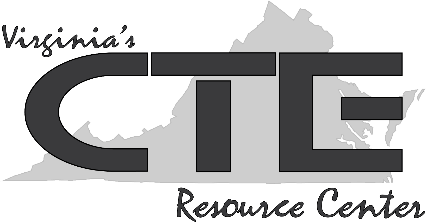 Journal Assessment RubricExcellent (4)Good (3)Fair (2)Poor (1)Student displays conceptual understanding.The student understands the concept of positive self-representation with regard to prospective employers.The student somewhat understands the concept of positive self-representation with regard to prospective employers.Student understanding is spotty or unclear; the student partially grasps the concept of positive self-representation with regard to prospective employers.The student does not demonstrate a conceptual understanding.Written ideas are fully formed.Ideas within the journal are developed and clear to the reader.Ideas within the journal are somewhat developed and clear to the reader.Ideas within the journal are incomplete or unclear to the reader.Ideas within the journal are not developed.Writing is organized and clear.Student journal is organized in paragraphs and clearly conveys all ideas.Student journal is somewhat organized in paragraphs and conveys most ideas.Student journal requires additional organization and attention to detail.Student journal is not organized and does not convey ideas.Student uses good vocabulary and language choices.Choice of vocabulary is specific, professional, and appropriate to the audience (teacher). Choice of vocabulary is somewhat specific, professional, and appropriate to the audience (teacher). Choice of vocabulary needs to be improved so that it is specific, professional, and appropriate to the audience (teacher). Some slang or simplistic words should be replaced.Choice of vocabulary is not specific, professional, and appropriate to the audience (teacher). Slang or simplistic words replace those that would better convey student ideas.Student attends to grammar, spelling, capitalization, and punctuation.There are no grammar, spelling, capitalization, or punctuation errors.There is one grammar, spelling, capitalization, or punctuation error.There are two grammar, spelling, capitalization, or punctuation errors.There are more than two grammar, spelling, capitalization, or punctuation errors.